  MADONAS NOVADA PAŠVALDĪBA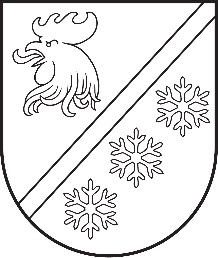 Reģ. Nr. 90000054572Saieta laukums 1, Madona, Madonas novads, LV-4801 t. 64860090, e-pasts: pasts@madona.lv ___________________________________________________________________________MADONAS NOVADA PAŠVALDĪBAS DOMESLĒMUMSMadonā2024. gada 31. janvārī						        	     		        Nr. 41								                  (protokols Nr. 2, 40. p.)Par finansiālu atbalstu A. Līces grāmatas “Nākamā pietura” izdošanaiMadonas novada pašvaldībā saņemts izdevniecības “NT Klasika” valdes locekļa H. Elcera iesniegums (reģistrēts Madonas novada pašvaldībā 21.12.2023. ar Nr. 2.1.3.1/23/4678) ar lūgumu finansiāli atbalstīt dzejnieces Andas Līces dzejas un eseju krājumu “Nākamā pietura” izdošanu.Dzimusi 1941. gada 27. aprīlī Madonas rajona Sarkaņu pagasta Liepniekos.Anda Līce ir Mākslinieku savienības biedre kopš 1971. gada un Rakstnieku savienības biedre kopš 1982. gada. Saņēmusi Triju Zvaigžņu ordeni (1995.g.)  Veidenbauma prēmiju (2004. g.). Aspazijas prēmiju (2005. g.).Dzejas un eseju krājumu plānots izdot 700 (septiņi simti) eksemplāros.Aprēķinātās dzejas krājuma izdošanas tipogrāfijas izmaksas sastāda EUR 3796,95 (trīs tūkstoši septiņi simti deviņdesmit seši euro, 95 centi).Noklausījusies sniegto informāciju, ņemot vērā 18.01.2024. Kultūras un sporta jautājumu komitejas un 23.01.2024. Finanšu un attīstības komitejas atzinumus, atklāti balsojot: PAR – 14 (Agris Lungevičs, Aivis Masaļskis, Andris Dombrovskis, Andris Sakne, Artūrs Čačka, Arvīds Greidiņš, Gatis Teilis, Gunārs Ikaunieks, Guntis Klikučs, Iveta Peilāne, Kaspars Udrass, Māris Olte, Valda Kļaviņa, Zigfrīds Gora), PRET – NAV, ATTURAS – NAV, Madonas novada pašvaldības dome NOLEMJ:Piešķirt finansiālu atbalstu EUR 380,00 (trīs simti astoņdesmit euro, 00 centi) apmērā dzejnieces Andas Līces dzejas un eseju krājuma “Nākamā pietura” izdošanai no Attīstības nodaļas 2024. gada kultūras budžeta koda: Atbalsts Madonas novada autoru grāmatu izdošanai, jaunradei.             Domes priekšsēdētājs					             A. Lungevičs	Torstere 22034411